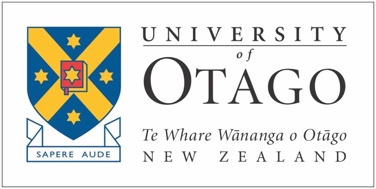 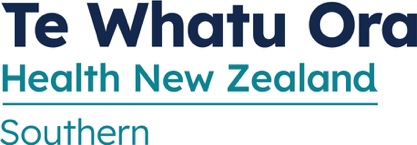 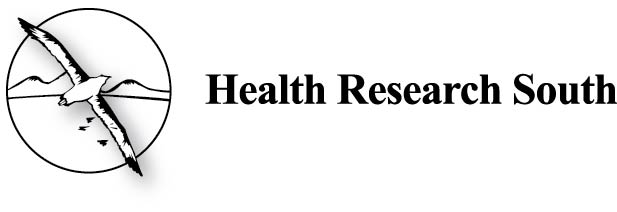 ALERT - CLINICAL TRIAL PARTICIPANTSee Health Connect South or SI PICS for detailsPATIENT NAME: NHI: TRIAL RECRUITMENT DATE:  TITLE:  CONTACT DETAILS:PI (Principal Investigator):  Location:  Work hours:  Contact Details:  Out of Hours:  TRIAL DETAILS / COMMENTS:To identify whether this patient is on the placebo or the trial medication please contact: HRS 00501 ALERT SHEET V4ISSUED ON: June 2010; REVIEWED ON: Jan 2024                                                                                                                                                                                                                                                                                                            PAGE 1 OF 1Health Research South, 1st Floor, Dunedin Hospital, c/- Dean’s Office, DSM Mailboxhrs@otago.ac.nz; www.otago.ac.nz/hrs